ПОСТАНОВЛЕНИЕ О проекте решения Собрания депутатов Зеленогорского сельского поселения «Об исполнении бюджета Зеленогорского сельского поселения за 2022 год и о назначении публичных слушаний по данному проекту решения в Зеленогорском сельском поселенииВ соответствии с Положением о публичных слушаниях в муниципальном образовании «Зеленогорское сельское поселение», в целях выявления общественного мнения по проекту решения Собрания депутатов Зеленогорского сельского поселения «Об исполнении бюджета Зеленогорского сельского поселения за 2022 год»:1. Разместить прилагаемый проект решения Собрания депутатов Зеленогорского сельского поселения «Об исполнении бюджета Зеленогорского сельского поселения за 2022 год» в информационно-телекоммуникационной сети «Интернет» - на портале Республики Марий Эл, расположенному по электронному адресу: http://mari-el.gov.ru/morki/zelenogorsk/.2. Назначить публичные слушания по теме: «Об исполнении бюджета  Зеленогорского сельского поселения за 2022 год» на 28 апреля 2023 года в 14 ч. 00 мин. в Зеленогорской сельской администрации.3. Предложения по проекту решения Собрания депутатов Зеленогорского сельского поселения «Об исполнении бюджета Зеленогорского сельского поселения за 2022 год направляются в письменном виде до 17 часов 00 минут  27 апреля 2023 года по адресу: Республика Марий Эл, Моркинский район, п.Зеленогорск, ул. Кооперативная, д.10.4. Настоящее постановление вступает в силу после его обнародования.Ял шотан Зеленогорск илемындепутат–влакын Погынжо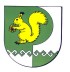 Собрание депутатов    Зеленогорского сельского поселения № 1216 марта 2023 годаГлава Зеленогорского сельского  поселения                                                                           Н.В.Гранатова